АДМИНИСТРАЦИЯ МУНИЦИПАЛЬНОГО ОБРАЗОВАНИЯНАЗИЕВСКОЕ ГОРОДСКОЕ ПОСЕЛЕНИЕКИРОВСКОГО МУНИЦИПАЛЬНОГО РАЙОНА ЛЕНИНГРАДСКОЙ ОБЛАСТИП О С Т А Н О В Л Е Н И Еот  28 мая  2020 года №108 О внесении изменений в постановление администрации муниципального образования Назиевское городское поселение Кировского муниципального района Ленинградской области от 01 марта 2019 года № 46 «Об утверждении административного регламента «Осуществление муниципального земельного контроля  на территории муниципального образования Назиевское городское поселение Кировского муниципального района Ленинградской области»В целях приведения нормативного правового акта в соответствие с действующим законодательством, в соответствии с Областным законом Ленинградской области от 06.04.2020 г. № 42-оз «О внесении изменений в статью 8 Областного закона «О порядке осуществления муниципального земельного контроля на территории Ленинградской области» внести в административный регламент «Осуществление муниципального земельного контроля на территории муниципального образования Назиевское городское поселение Кировского муниципального района Ленинградской области», утвержденный постановлением администрации МО Назиевское городское поселение Кировского муниципального района Ленинградской области от 01.03.2019 г. № 46 (далее – Регламент) следующее изменения:1. Подпункт 6.9.1. пункта 6.9. раздела 6 Регламента изложить в следующей редакции: «В случае выявления в ходе проведения проверки в рамках осуществления муниципального земельного контроля нарушений земельного законодательства, за которые законодательством РФ предусмотрена административная ответственность, уполномоченные должностные лица администрации обязаны:1) выдать предписание юридическому лицу, индивидуальному предпринимателю, физическому лицу об устранении выявленных нарушений с указанием срока их устранения.2) принять меры по контролю за устранением выявленных нарушений, их предупреждению, предотвращению возможного причинения вреда жизни, здоровью граждан, вреда животным, растениям, окружающей среде, обеспечению безопасности государства, предупреждению возникновения чрезвычайных ситуаций природного и техногенного характера, а также меры по привлечению лиц, допустивших выявленные нарушения, к ответственности».2. Пункт 6.9. раздела 6 Регламента дополнить подпунктом 6.9.5. следующего содержания: «В случаях выявления по результатам проверки факта размещения объекта капитального строительства на земельном участке, на котором не допускается размещение такого объекта в соответствии с разрешенным использованием земельного участка и (или) установленными ограничениями использования земельных участков, уполномоченное должностное лицо направляет главе администрации уведомление о выявлении самовольной постройки в срок и в порядке, установленные ст. 72 ЗК РФ».3. Ведущему специалисту администрации обеспечить исполнение административного регламента.4. Опубликовать настоящее постановление в газете «Назиевский  Вестник»   и на  официальном информационном сайте  МО Назиевское городское поселение  в сети «Интернет» (http://nazia.lenobl.ru/).5. Настоящее постановление вступает в силу со дня его официального опубликования.Заместитель главы администрации                                                    С.П. Басков                                                Разослано: дело, ведущий специалист, Регистр, газета Назиевский вестник, Кировская городская прокуратура.   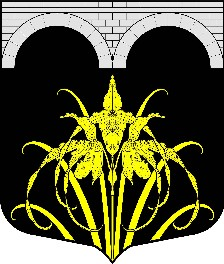 